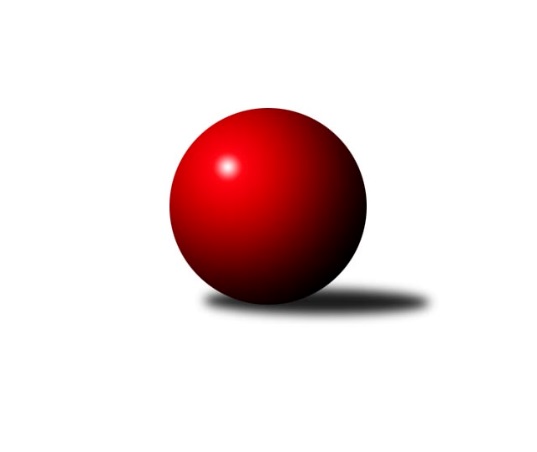 Č.7Ročník 2018/2019	28.10.2018Nejlepšího výkonu v tomto kole: 2591 dosáhlo družstvo: TJ Sokol Mistřín CJihomoravský KP2 jih 2018/2019Výsledky 7. kolaSouhrnný přehled výsledků:SK Baník Ratíškovice C	- TJ Sokol Šanov C	2:6	2433:2481	6.0:6.0	26.10.TJ Sokol Vracov C	- KK Vyškov E	7:1	2521:2181	9.0:3.0	26.10.TJ Lokomotiva Valtice C	- SK STAK Domanín 	1:7	2275:2456	4.0:8.0	27.10.KK Vyškov D	- KK Jiskra Čejkovice B	2:6	2381:2425	5.0:7.0	27.10.TJ Sokol Mistřín C	- TJ Jiskra Kyjov B	7:1	2591:2328	10.0:2.0	27.10.KC Hodonín B	- SK Kuželky Dubňany C	1:7	2447:2510	6.0:6.0	28.10.Tabulka družstev:	1.	SK Kuželky Dubňany C	6	5	1	0	37.0 : 11.0 	46.0 : 26.0 	 2529	11	2.	KK Jiskra Čejkovice B	6	5	0	1	33.0 : 15.0 	43.0 : 29.0 	 2329	10	3.	TJ Sokol Mistřín C	6	4	0	2	31.0 : 17.0 	42.5 : 29.5 	 2370	8	4.	TJ Sokol Šanov C	6	4	0	2	26.0 : 22.0 	38.0 : 34.0 	 2433	8	5.	KK Vyškov D	6	3	1	2	27.0 : 21.0 	42.0 : 30.0 	 2432	7	6.	SK Baník Ratíškovice C	6	3	1	2	26.0 : 22.0 	40.0 : 32.0 	 2488	7	7.	TJ Sokol Vracov C	6	3	0	3	24.0 : 24.0 	33.0 : 39.0 	 2303	6	8.	SK STAK Domanín	6	2	1	3	25.0 : 23.0 	40.5 : 31.5 	 2406	5	9.	KC Hodonín B	6	1	2	3	20.0 : 28.0 	35.5 : 36.5 	 2336	4	10.	KK Vyškov E	6	2	0	4	18.0 : 30.0 	27.0 : 45.0 	 2295	4	11.	TJ Jiskra Kyjov B	6	1	0	5	12.0 : 36.0 	24.0 : 48.0 	 2294	2	12.	TJ Lokomotiva Valtice C	6	0	0	6	9.0 : 39.0 	20.5 : 51.5 	 2233	0Podrobné výsledky kola:	 SK Baník Ratíškovice C	2433	2:6	2481	TJ Sokol Šanov C	Marcel Šebek	 	 196 	 171 		367 	 0:2 	 432 	 	225 	 207		Iveta Zifčáková	Dagmar Opluštilová	 	 209 	 204 		413 	 2:0 	 372 	 	179 	 193		Lenka Spišiaková	Antonín Zýbal	 	 216 	 215 		431 	 2:0 	 387 	 	183 	 204		Jiří Mika	Marta Beranová	 	 207 	 209 		416 	 1:1 	 425 	 	206 	 219		Marta Volfová	Jarmila Bábíčková	 	 194 	 197 		391 	 0:2 	 447 	 	222 	 225		Pavel Martinek	Zdeněk Helešic	 	 224 	 191 		415 	 1:1 	 418 	 	218 	 200		Jan Zifčák ml. ml.rozhodčí: Václav KoplíkNejlepší výkon utkání: 447 - Pavel Martinek	 TJ Sokol Vracov C	2521	7:1	2181	KK Vyškov E	Klára Trojanová	 	 185 	 187 		372 	 1:1 	 388 	 	184 	 204		Milana Alánová	Martina Nejedlíková	 	 207 	 217 		424 	 1:1 	 410 	 	192 	 218		Jitka Usnulová	Eliška Šigutová	 	 215 	 196 		411 	 1:1 	 409 	 	216 	 193		Jana Kurialová	Nikola Plášková	 	 206 	 231 		437 	 2:0 	 313 	 	145 	 168		Michaela Malinková	Petr Pres	 	 211 	 239 		450 	 2:0 	 358 	 	171 	 187		Lumír Hanzelka	Veronika Presová	 	 200 	 227 		427 	 2:0 	 303 	 	148 	 155		Hana Fialovározhodčí: Nejlepší výkon utkání: 450 - Petr Pres	 TJ Lokomotiva Valtice C	2275	1:7	2456	SK STAK Domanín 	Robert Gecs	 	 199 	 210 		409 	 0:2 	 454 	 	225 	 229		Zbyněk Vašina	Božena Vajdová	 	 185 	 181 		366 	 1:1 	 377 	 	157 	 220		Zdeněk Kožela	Eduard Jung	 	 172 	 152 		324 	 1:1 	 347 	 	168 	 179		Miroslava Kempová	Richard Cigánek	 	 190 	 206 		396 	 2:0 	 347 	 	185 	 162		Josef Šlahůnek	Jan Beneš	 	 205 	 190 		395 	 0:2 	 439 	 	233 	 206		Jakub Juřík	Zbyněk Škoda	 	 202 	 183 		385 	 0:2 	 492 	 	252 	 240		Richard Juříkrozhodčí: v.d.Nejlepší výkon utkání: 492 - Richard Juřík	 KK Vyškov D	2381	2:6	2425	KK Jiskra Čejkovice B	Miroslav Poledník *1	 	 181 	 241 		422 	 1:1 	 407 	 	208 	 199		Tomáš Mrkávek	Stanislav Šmehlík	 	 189 	 201 		390 	 2:0 	 367 	 	173 	 194		Hana Majzlíková	Roman Kouřil	 	 201 	 207 		408 	 0:2 	 421 	 	205 	 216		Zdeněk Burian	Jan Vejmola	 	 167 	 206 		373 	 1:1 	 388 	 	198 	 190		Michal Hlinecký	Pavel Vejmola	 	 185 	 190 		375 	 0:2 	 428 	 	193 	 235		Vladimír Stávek	Vladimír Crhounek	 	 202 	 211 		413 	 1:1 	 414 	 	213 	 201		Pavel Dolinajecrozhodčí: Láník Břetislavstřídání: *1 od 46. hodu Jiří FormánekNejlepší výkon utkání: 428 - Vladimír Stávek	 TJ Sokol Mistřín C	2591	7:1	2328	TJ Jiskra Kyjov B	Petr Valášek	 	 217 	 215 		432 	 2:0 	 382 	 	188 	 194		Lukáš Řezníček	Vladislav Kozák	 	 226 	 216 		442 	 2:0 	 356 	 	170 	 186		Radim Šubrt	Dušan Urubek	 	 215 	 200 		415 	 2:0 	 395 	 	200 	 195		Václav Valenta	Martina Miškeříková	 	 228 	 242 		470 	 2:0 	 379 	 	188 	 191		Jaroslav Stříž	Lubomír Kyselka	 	 199 	 208 		407 	 0:2 	 435 	 	220 	 215		Martin Šubrt	Pavel Měsíček	 	 216 	 209 		425 	 2:0 	 381 	 	184 	 197		Jindřich Burďákrozhodčí: Blaha IvanNejlepší výkon utkání: 470 - Martina Miškeříková	 KC Hodonín B	2447	1:7	2510	SK Kuželky Dubňany C	Jaromíra Meclová	 	 216 	 189 		405 	 1:1 	 430 	 	204 	 226		Ladislav Teplík	Jakub Mecl	 	 192 	 209 		401 	 1:1 	 408 	 	217 	 191		Martin Koutný	Ladislav Hrbáč *1	 	 175 	 200 		375 	 0:2 	 412 	 	207 	 205		Zdeněk Jurkovič	Jiří Kunz	 	 217 	 206 		423 	 1:1 	 431 	 	213 	 218		Jan Blahůšek	Karel Mecl	 	 230 	 206 		436 	 2:0 	 369 	 	183 	 186		František Ilčík	Ivan Guryča	 	 218 	 189 		407 	 1:1 	 460 	 	212 	 248		Martin Mačákrozhodčí: Pavel Antošstřídání: *1 od 46. hodu Martin ŠvrčekNejlepší výkon utkání: 460 - Martin MačákPořadí jednotlivců:	jméno hráče	družstvo	celkem	plné	dorážka	chyby	poměr kuž.	Maximum	1.	Richard Juřík 	SK STAK Domanín 	458.00	309.7	148.3	5.4	4/4	(492)	2.	Martina Miškeříková 	TJ Sokol Mistřín C	453.50	304.5	149.0	5.5	2/3	(470)	3.	Zbyněk Cízler 	TJ Sokol Mistřín C	447.50	304.2	143.3	5.7	2/3	(463)	4.	Martin Mačák 	SK Kuželky Dubňany C	444.39	310.3	134.1	5.5	3/3	(460)	5.	Jan Blahůšek 	SK Kuželky Dubňany C	442.44	299.6	142.8	4.6	3/3	(457)	6.	Pavel Martinek 	TJ Sokol Šanov C	442.17	301.1	141.1	6.0	4/4	(461)	7.	Vladislav Kozák 	TJ Sokol Mistřín C	441.13	298.1	143.0	5.1	2/3	(463)	8.	Ladislav Teplík 	SK Kuželky Dubňany C	437.89	307.2	130.7	7.4	3/3	(470)	9.	Jiří Formánek 	KK Vyškov D	435.00	294.1	140.9	4.9	4/4	(449)	10.	Jarmila Bábíčková 	SK Baník Ratíškovice C	434.67	301.2	133.5	9.4	4/4	(464)	11.	Jan Zifčák ml.  ml.	TJ Sokol Šanov C	434.11	294.6	139.6	5.0	3/4	(454)	12.	Petr Horák 	SK Kuželky Dubňany C	429.56	291.8	137.8	6.7	3/3	(460)	13.	Dagmar Opluštilová 	SK Baník Ratíškovice C	426.83	298.0	128.8	5.4	4/4	(462)	14.	Vladimír Stávek 	KK Jiskra Čejkovice B	426.28	282.4	143.9	4.9	3/3	(465)	15.	Marta Volfová 	TJ Sokol Šanov C	423.83	291.8	132.1	6.7	4/4	(430)	16.	Ludmila Tomiczková 	KK Vyškov E	423.50	295.5	128.0	7.1	4/5	(437)	17.	Jakub Juřík 	SK STAK Domanín 	422.25	287.6	134.7	5.3	4/4	(445)	18.	Antonín Zýbal 	SK Baník Ratíškovice C	419.00	296.5	122.5	9.5	4/4	(435)	19.	Karel Mecl 	KC Hodonín B	418.00	292.3	125.8	10.0	4/4	(498)	20.	Zdeněk Burian 	KK Jiskra Čejkovice B	417.17	286.8	130.3	7.0	3/3	(455)	21.	Zdeněk Helešic 	SK Baník Ratíškovice C	416.00	298.6	117.4	8.8	4/4	(452)	22.	Jitka Usnulová 	KK Vyškov E	415.20	290.6	124.6	6.4	5/5	(435)	23.	Miroslav Poledník 	KK Vyškov D	414.33	279.0	135.3	6.7	3/4	(442)	24.	Zbyněk Vašina 	SK STAK Domanín 	414.33	283.8	130.5	7.2	4/4	(454)	25.	Petr Khol 	TJ Sokol Mistřín C	414.00	282.0	132.0	7.0	2/3	(453)	26.	Pavel Měsíček 	TJ Sokol Mistřín C	411.67	289.2	122.5	8.5	2/3	(430)	27.	Milana Alánová 	KK Vyškov E	408.10	288.3	119.8	8.7	5/5	(428)	28.	Roman Kouřil 	KK Vyškov D	407.50	284.4	123.1	8.1	4/4	(436)	29.	Martin Koutný 	SK Kuželky Dubňany C	405.50	278.0	127.5	9.0	2/3	(408)	30.	Pavel Dolinajec 	KK Jiskra Čejkovice B	405.33	287.4	117.9	8.9	3/3	(434)	31.	Michaela Mlynariková 	TJ Lokomotiva Valtice C	404.75	287.8	117.0	10.3	2/3	(413)	32.	Vladimír Crhounek 	KK Vyškov D	404.00	278.0	126.0	9.5	3/4	(457)	33.	Martin Šubrt 	TJ Jiskra Kyjov B	404.00	282.5	121.5	8.5	5/5	(454)	34.	Jakub Mecl 	KC Hodonín B	402.00	282.3	119.7	8.2	4/4	(467)	35.	Zdeněk Jurkovič 	SK Kuželky Dubňany C	400.44	286.7	113.8	12.7	3/3	(412)	36.	Václav Valenta 	TJ Jiskra Kyjov B	400.40	281.9	118.5	9.7	5/5	(413)	37.	Tomáš Mrkávek 	KK Jiskra Čejkovice B	398.00	270.3	127.7	10.3	3/3	(417)	38.	Michaela Varmužová 	TJ Sokol Mistřín C	396.50	277.5	119.0	6.5	2/3	(401)	39.	Klára Trojanová 	TJ Sokol Vracov C	393.17	270.7	122.5	8.8	3/4	(414)	40.	Michal Hlinecký 	KK Jiskra Čejkovice B	392.56	272.8	119.8	10.7	3/3	(419)	41.	Martina Nejedlíková 	TJ Sokol Vracov C	392.08	276.3	115.8	8.7	4/4	(424)	42.	Stanislav Šmehlík 	KK Vyškov D	391.44	285.8	105.7	12.9	3/4	(408)	43.	Jiří Mika 	TJ Sokol Šanov C	390.38	272.6	117.8	8.1	4/4	(410)	44.	Eliška Šigutová 	TJ Sokol Vracov C	389.50	261.3	128.3	8.8	4/4	(427)	45.	Jan Vejmola 	KK Vyškov D	389.13	277.8	111.4	11.5	4/4	(404)	46.	Iveta Zifčáková 	TJ Sokol Šanov C	388.67	274.5	114.2	10.5	3/4	(432)	47.	Jindřich Burďák 	TJ Jiskra Kyjov B	387.00	269.0	118.0	10.2	5/5	(413)	48.	Pavel Antoš 	SK Kuželky Dubňany C	386.67	276.0	110.7	12.2	3/3	(392)	49.	Lubomír Kyselka 	TJ Sokol Mistřín C	386.33	273.2	113.2	13.0	3/3	(411)	50.	Eva Paulíčková 	TJ Jiskra Kyjov B	386.25	277.0	109.3	11.3	4/5	(425)	51.	Jan Beneš 	TJ Lokomotiva Valtice C	385.63	278.5	107.1	12.1	2/3	(415)	52.	Marcel Šebek 	SK Baník Ratíškovice C	385.33	287.3	98.0	12.3	3/4	(401)	53.	Tomáš Koplík  st.	SK Baník Ratíškovice C	384.33	272.7	111.7	11.3	3/4	(407)	54.	Zbyněk Škoda 	TJ Lokomotiva Valtice C	383.83	279.7	104.2	15.2	3/3	(446)	55.	Martin Švrček 	KC Hodonín B	383.50	285.4	98.1	18.1	4/4	(396)	56.	Josef Šlahůnek 	SK STAK Domanín 	382.92	268.4	114.5	12.0	4/4	(404)	57.	Jiří Kunz 	KC Hodonín B	382.00	279.0	103.0	12.2	3/4	(423)	58.	Ivan Guryča 	KC Hodonín B	380.38	278.8	101.6	12.1	4/4	(407)	59.	Lukáš Řezníček 	TJ Jiskra Kyjov B	380.25	282.8	97.5	14.6	4/5	(395)	60.	Robert Gecs 	TJ Lokomotiva Valtice C	375.56	283.0	92.6	17.3	3/3	(409)	61.	Veronika Kaiserová 	TJ Sokol Vracov C	375.33	261.3	114.0	12.0	3/4	(381)	62.	Lenka Spišiaková 	TJ Sokol Šanov C	374.33	271.7	102.7	12.0	3/4	(412)	63.	Zdeněk Kožela 	SK STAK Domanín 	372.00	260.7	111.3	10.0	3/4	(405)	64.	Lumír Hanzelka 	KK Vyškov E	368.50	265.0	103.5	11.5	4/5	(394)	65.	Eduard Jung 	TJ Lokomotiva Valtice C	367.42	260.0	107.4	13.8	3/3	(393)	66.	Václav Luža ml.  ml.	TJ Sokol Mistřín C	364.67	271.0	93.7	18.2	2/3	(422)	67.	Veronika Presová 	TJ Sokol Vracov C	359.83	256.7	103.2	9.8	3/4	(427)	68.	Vojtěch Filípek 	SK STAK Domanín 	357.33	259.3	98.0	15.7	3/4	(410)	69.	Hana Majzlíková 	KK Jiskra Čejkovice B	356.83	260.7	96.1	13.4	3/3	(370)	70.	Richard Cigánek 	TJ Lokomotiva Valtice C	356.56	260.6	96.0	16.8	3/3	(400)	71.	Jaroslav Stříž 	TJ Jiskra Kyjov B	356.00	247.5	108.5	13.7	5/5	(400)	72.	Natálie Trojanová 	TJ Sokol Vracov C	356.00	252.5	103.5	10.5	4/4	(430)	73.	Božena Vajdová 	TJ Lokomotiva Valtice C	351.92	257.8	94.1	18.3	3/3	(374)	74.	Kateřina Lužová 	TJ Sokol Mistřín C	342.75	253.5	89.3	16.3	2/3	(409)		Tomáš Gaspar 	TJ Sokol Vracov C	509.00	322.0	187.0	1.0	1/4	(509)		Jiří Alán 	KK Vyškov D	452.00	309.0	143.0	4.0	1/4	(452)		Petr Valášek 	TJ Sokol Mistřín C	432.00	290.0	142.0	3.0	1/3	(432)		František Jelínek 	KK Vyškov D	428.00	288.0	140.0	9.0	1/4	(428)		Marta Beranová 	SK Baník Ratíškovice C	424.00	298.2	125.8	9.5	2/4	(456)		Petr Pres 	TJ Sokol Vracov C	422.00	283.0	139.0	7.8	2/4	(450)		Jana Nytrová 	KK Vyškov D	420.00	300.5	119.5	13.0	2/4	(429)		Jana Kurialová 	KK Vyškov E	417.50	299.8	117.8	7.3	2/5	(445)		Oldřiška Varmužová 	TJ Sokol Šanov C	415.83	299.3	116.5	8.7	2/4	(423)		Dušan Urubek 	TJ Sokol Mistřín C	415.00	294.0	121.0	9.0	1/3	(415)		Jana Kovářová 	KK Vyškov E	413.50	293.5	120.0	6.0	1/5	(421)		Pavel Vejmola 	KK Vyškov D	403.00	283.3	119.8	7.5	2/4	(419)		Václav Koplík 	SK Baník Ratíškovice C	399.50	284.5	115.0	11.0	2/4	(428)		Lubomír Konečný 	KK Jiskra Čejkovice B	396.00	283.0	113.0	12.5	1/3	(405)		Jaromíra Meclová 	KC Hodonín B	394.75	280.0	114.8	8.3	2/4	(405)		Nikola Plášková 	TJ Sokol Vracov C	390.00	280.0	110.0	12.8	2/4	(437)		Ladislav Hrbáč 	KC Hodonín B	389.50	284.5	105.0	18.0	2/4	(392)		František Ilčík 	SK Kuželky Dubňany C	381.50	278.5	103.0	12.5	1/3	(394)		Radek Břečka 	TJ Sokol Vracov C	378.75	255.8	123.0	11.8	2/4	(409)		Lukáš Ingr 	KC Hodonín B	377.00	270.0	107.0	12.5	1/4	(384)		Eva Alánová 	KK Vyškov E	374.00	281.0	93.0	9.0	1/5	(374)		Zdeňka Varmužová 	TJ Sokol Mistřín C	369.00	262.0	107.0	13.0	1/3	(369)		Soňa Pavlová 	KK Vyškov E	361.00	280.0	81.0	13.0	1/5	(361)		František Masář 	SK STAK Domanín 	354.00	260.0	94.0	17.0	2/4	(377)		Miroslava Kempová 	SK STAK Domanín 	347.00	233.0	114.0	19.0	1/4	(347)		Radim Šubrt 	TJ Jiskra Kyjov B	342.50	246.3	96.2	16.7	3/5	(356)		Jan Zifčák  st.	TJ Sokol Šanov C	341.00	244.0	97.0	18.0	1/4	(341)		Běla Omastová 	KK Vyškov E	338.67	240.3	98.3	15.0	3/5	(387)		Michaela Malinková 	KK Vyškov E	324.67	234.0	90.7	17.3	3/5	(343)		Hana Fialová 	KK Vyškov E	309.67	230.0	79.7	23.3	3/5	(332)Sportovně technické informace:Starty náhradníků:registrační číslo	jméno a příjmení 	datum startu 	družstvo	číslo startu
Hráči dopsaní na soupisku:registrační číslo	jméno a příjmení 	datum startu 	družstvo	21405	Miroslava Kempová	27.10.2018	SK STAK Domanín 	24524	Petr Valášek	27.10.2018	TJ Sokol Mistřín C	Program dalšího kola:8. kolo2.11.2018	pá	17:00	SK STAK Domanín  - SK Baník Ratíškovice C	2.11.2018	pá	18:00	TJ Sokol Šanov C - TJ Sokol Vracov C	3.11.2018	so	16:45	KK Vyškov E - KC Hodonín B	3.11.2018	so	17:00	KK Jiskra Čejkovice B - TJ Lokomotiva Valtice C	Nejlepší šestka kola - absolutněNejlepší šestka kola - absolutněNejlepší šestka kola - absolutněNejlepší šestka kola - absolutněNejlepší šestka kola - dle průměru kuželenNejlepší šestka kola - dle průměru kuželenNejlepší šestka kola - dle průměru kuželenNejlepší šestka kola - dle průměru kuželenNejlepší šestka kola - dle průměru kuželenPočetJménoNázev týmuVýkonPočetJménoNázev týmuPrůměr (%)Výkon2xRichard JuříkDomanín4924xRichard JuříkDomanín127.044921xMartina MiškeříkováMistřín C4701xZbyněk VašinaDomanín117.234544xMartin MačákDubňany C4602xMartin MačákDubňany C114.284601xZbyněk VašinaDomanín4542xMartina MiškeříkováMistřín C113.654701xPetr PresVracov C4501xJakub JuříkDomanín113.354393xPavel MartinekŠanov C4471xPetr PresVracov C112.05450